11 июня в д. Василёво Торжокского района в архитектурно-этнографическом музее под открытым небом прошел 27-й межрегиональный фольклорный праздник «Троицкие гуляния»В празднике приняли участие коллективы самодеятельного народного творчества. На аллее мастеров прошла выставка-ярмарка народных ремёсел, в которой приняли участие мастера декоративно-прикладного творчества муниципальных образований Тверской области и регионов Российской Федерации. Спировский МО на выставке представлял Дом ремёсел. В концертной программе приняли участие коллективы МУ МКД «Задоринка» и «Хаврошечка» под руководством хореографа Охотниковой Е.А., ансаммбль «Ревернас» Детской школы искусств под руководством предагога Егоровой Т.В.Мероприятие проводится в рамках Года культурного наследия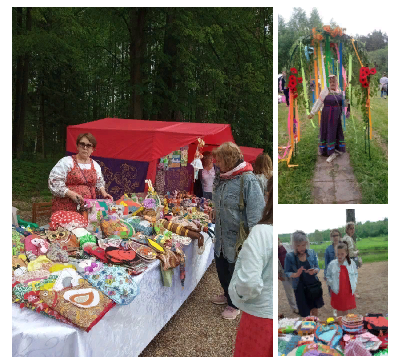 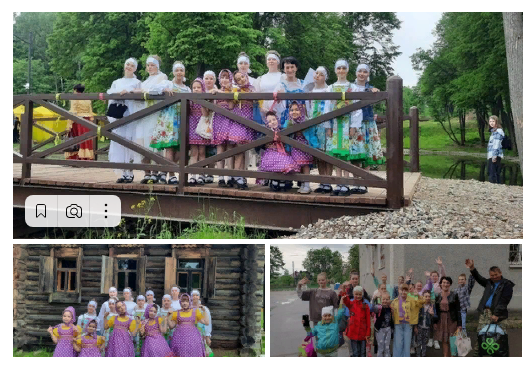 